П О С Т А Н О В Л Е Н И Еот 28.11.2018   № 1472г. МайкопО внесении изменений в Административный регламент по предоставлению муниципальной услуги «Оказание адресной социальной помощи отдельным категориям граждан»В целях приведения в соответствие с действующим законодательством Российской Федерации, п о с т а н о в л я ю:1. Внести в Административный регламент по предоставлению муниципальной услуги «Оказание адресной социальной помощи отдельным категориям граждан», утвержденный постановлением Администрации муниципального образования «Город Майкоп» от 13.12.2012 № 1089 (в редакции постановлений Администрации муниципального образования «Город Майкоп» от 22.02.2013 № 101, от 29.05.2013 № 374, от 13.08.2013 № 596, от 27.03.2014 № 197, от 31.08.2016 № 756, от 24.08.2017 № 995, от 24.01.2018 № 36, от 28.03.2018 № 379, от 28.05.2018 № 642), следующие изменения:	1.1. Пункт 2.4. дополнить строкой следующего содержания:	«- Федеральным законом от 27 июля 2010 г. № 210-ФЗ «Об организации предоставления государственных и муниципальных услуг»;».	1.2. В абзаце 8 пункта 2.4. предложение «Уставом муниципального образования «Город Майкоп», принятого решением Совета народных депутатов муниципального образования «Город Майкоп» от 29 июля 2009 г. № 150-рс;» заменить предложением «Уставом муниципального образования «Город Майкоп», утвержденного решением Совета народных депутатов муниципального образования «Город Майкоп» от 19 апреля 2018 г. № 301-рс;».	1.3. Подпункт 1 пункта 2.10.5. дополнить строкой:	«- СНИЛС».1.4. В подпункте 1 пунктов 2.10.2 – 2.10.6 слова «- выписку из домовой (поквартирной) книги;» заменить словами «- документы (справки) о регистрации заявителя и членов его семьи в жилом помещении по месту жительства;»;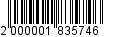 1.5. В пункте 2.18: 1.5.1. Слова «Получение справок о составе семьи» заменить словами «Получение документов (справок) о регистрации заявителя и членов его семьи в жилом помещении по месту жительства»;1.5.2. Исключить строку:«»;1.5.3. Пункт 2.10.8. дополнить абзацем следующего содержания:«2.10.8. Специалисты не вправе требовать от заявителей документы, не предусмотренные настоящим регламентом, за исключением следующих случаев:- изменение требований нормативных правовых актов, касающихся предоставления муниципальной услуги, после первоначальной подачи заявления о предоставлении муниципальной услуги;- наличие ошибок в заявлении о предоставлении муниципальной услуги и документах, поданных заявителем после первоначального отказа в приеме документов, необходимых для предоставления муниципальной услуги, либо в предоставлении муниципальной услуги и не включенных в представленный ранее комплект документов;- истечение срока действия документов или изменение информации после первоначального отказа в приеме документов, необходимых для предоставления муниципальной услуги, либо в предоставлении муниципальной услуги;- выявление документально подтвержденного факта (признаков) ошибочного или противоправного действия (бездействия) должностного лица органа, предоставляющего муниципальную услугу, муниципального служащего, работника многофункционального центра, работника организации, предусмотренной частью 1.1 статьи 16 Федерального закона от 27.07.2010 № 210-ФЗ (далее – Федерального закона от 27.07.2010 № 210-ФЗ), при первоначальном отказе в приеме документов, необходимых для предоставления муниципальной услуги, либо в предоставлении муниципальной услуги, о чем в письменном виде за подписью руководителя органа, предоставляющего муниципальную услугу, руководителя многофункционального центра при первоначальном отказе в приеме документов, необходимых для предоставления муниципальной услуги, либо руководителя организации, предусмотренной частью 1.1 статьи 16 Федерального закона от 27.07.2010 № 210-ФЗ, уведомляется заявитель, а также приносятся извинения за доставленные неудобства.».1.5.4. В подпункте 3 пункта 5.2. слова «документов, не предусмотренных» заменить словами «документов или информации либо осуществление действий, представление которых не предусмотрено».1.5.5. Пункт 5.2. дополнить подпунктом 10 следующего содержания:«10) требование у заявителя при предоставлении муниципальной услуги документов или информации, отсутствие и (или) недостоверность которых не указывались при первоначальном отказе в приеме документов, необходимых для предоставления муниципальной услуги, либо в предоставлении муниципальной услуги, за исключением случаев, предусмотренных пунктом 4 части 1 статьи 7 Федерального закона от 27.07.2010 № 210-ФЗ. В указанном случае досудебное (внесудебное) обжалование заявителем решений и действий (бездействия) многофункционального центра, работника многофункционального центра возможно в случае, если на многофункциональный центр, решения и действия (бездействие) которого обжалуются, возложена функция по предоставлению соответствующих муниципальных услуг в полном объеме в порядке, определенном частью 1.3 статьи 16 Федерального закона от 27.07.2010 № 210-ФЗ.1.5.6. Дополнить раздел 5 пунктами 5.8.1. и 5.8.2. следующего содержания:«5.8.1. В случае признания жалобы, подлежащей удовлетворению в ответе заявителю дается информация о действиях, осуществляемых органом, предоставляющим муниципальную услугу, многофункциональным центром либо организацией, предусмотренной частью 1.1 статьи 16 Федерального закона от 27.07.2010 № 210-ФЗ, в целях незамедлительного устранения выявленных нарушений при оказании муниципальной услуги, а также приносятся извинения за доставленные неудобства и указывается информация о дальнейших действиях, которые необходимо совершить заявителю в целях получения муниципальной услуги.5.8.2. В случае признания жалобы не подлежащей удовлетворению в ответе заявителю даются аргументированные разъяснения о причинах принятого решения, а также информация о порядке обжалования принятого решения.».1.5.7. В приложении № 3 к административному регламенту по предоставлению муниципальной услуги «Оказание адресной социальной помощи отдельным категориям граждан» таблицу:«»заменить на таблицу: «»;1.5.8. В приложении № 5 к административному регламенту по предоставлению муниципальной услуги «Оказание адресной социальной помощи отдельным категориям граждан» таблицу:«»заменить на таблицу:«»;1.5.9. В приложении № 6 к административному регламенту по предоставлению муниципальной услуги «Оказание адресной социальной помощи отдельным категориям граждан» таблицу:«»заменить на таблицу: «»;1.5.10. Приложение № 7 к административному регламенту по предоставлению муниципальной услуги «Оказание адресной социальной помощи отдельным категориям граждан» исключить.2. Опубликовать настоящее постановление в газете «Майкопские новости» и разместить на официальном сайте Администрации муниципального образования «Город Майкоп».3. Постановление «О внесении изменений в Административный регламент по предоставлению муниципальной услуги «Оказание адресной социальной помощи отдельным категориям граждан» вступает в силу со дня его официального опубликования.Глава муниципального образования«Город Майкоп»                                                                                 А.Л. ГетмановАдминистрация муниципального образования «Город Майкоп»Республики Адыгея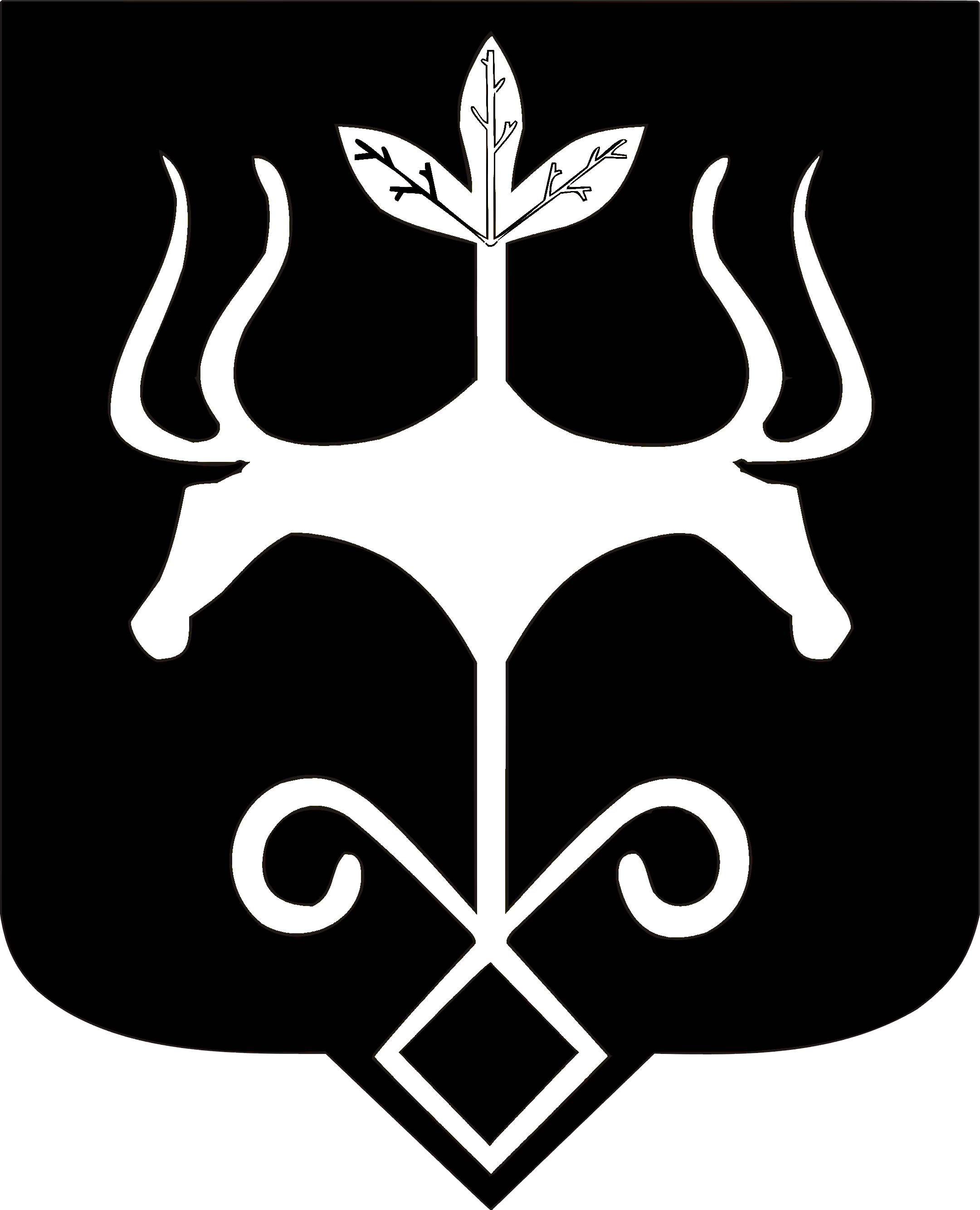 Адыгэ Республикэммуниципальнэ образованиеу «Къалэу Мыекъуапэ» и АдминистрациеПолучение выписки из домовой книги с места жительства одного из родителей либо бабушки, дедушки, опекуна о совместном проживании с ребенкомОрганизации, осуществляющие регистрационный учетN 
п/пНаименование документов          Кол-во листов 1.Справка с места жительства о составе семьи2.Справки о доходах членов семьи            3.4.5.6.7.Всего предоставлено ______ экземпляров    _______ листовN 
п/пНаименование документов          Кол-во листов 1.2.3.4.5.6.7.Всего предоставлено ______ экземпляров    _______ листовN 
п/пНаименование документов          Кол-во листов 1.Выписка из домовой книги2.Копия удостоверения, подтверждающего право на льготы3.4.Всего предоставлено  _______ экземпляров    _______ листовN 
п/пНаименование документов          Кол-во листов 1.2.3.4.Всего предоставлено  _______ экземпляров    _______ листов№
п/пНаименование документов          Кол-во листов 1.Справка с места жительства о составе семьи2.Справки о доходах членов семьи            3.4.5.6.7.Всего предоставлено ______ экземпляров    _______ листов№
п/пНаименование документов          Кол-во листов 1.2.3.4.5.6.7.Всего предоставлено ______ экземпляров    _______ листов